	О внесении изменения  в постановление №90  от  04.05.2017г.                                 «Об утверждении административного регламента по предоставлению муниципальной услуги «Выдача градостроительного плана земельного участка» в редакции постановления №125 от 10.07.2017г.	На основании Протеста с прокуратуры  Звениговского  района №02-03-2017  от 30.08.2017г., руководствуясь Уставом муниципального образования  «Кокшайское сельское поселение», Администрация муниципального образования «Кокшайское сельское поселение» ПОСТАНОВЛЯЕТ: 1.  Внести в постановление от 04.05.2017 года № 90 «Об утверждении административного регламента по предоставлению муниципальной услуги «Выдача градостроительного плана земельного участка»  (далее Постановление, Регламент) следующие изменения:в  п.2.5. регламента добавить  абзац 8: «Приказ Министерства строительства и жилищно-коммунального хозяйства Российской Федерации от 25.04.2017г. №741/пр «Об утверждении формы градостроительного плана земельного участка и порядка ее заполнения».п.3.4 читать в следующем виде: «Специалист в течение 14 дней готовит градостроительный план, регистрирует его в журнале  регистрации  и  выдачи градостроительных планов и подписывает его.Специалист выдает  заявителю два экземпляра подготовленного иутвержденного  градостроительного  плана земельного участка.	Максимальный срок выполнения процедуры – 20 дней.»2.  Настоящее постановление  вступает  в силу  после его обнародования. Глава администрации МО «Кокшайское сельское поселение»	                          			  П.Н.Николаев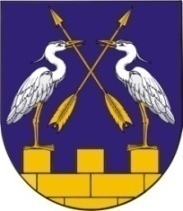 МО АДМИНИСТРАЦИЙЖЕ
«КОКШАЙСК СЕЛА АДМИНИСТРАЦИЙ» ПУНЧАЛЖЕ 424915, Марий Эл Республик,  Звенигово район, Кокшайск села,   Кологривов  ур. 37а.МО АДМИНИСТРАЦИЙЖЕ
«КОКШАЙСК СЕЛА АДМИНИСТРАЦИЙ» ПУНЧАЛЖЕ 424915, Марий Эл Республик,  Звенигово район, Кокшайск села,   Кологривов  ур. 37а.МО АДМИНИСТРАЦИЙЖЕ
«КОКШАЙСК СЕЛА АДМИНИСТРАЦИЙ» ПУНЧАЛЖЕ 424915, Марий Эл Республик,  Звенигово район, Кокшайск села,   Кологривов  ур. 37а.МО АДМИНИСТРАЦИЙЖЕ
«КОКШАЙСК СЕЛА АДМИНИСТРАЦИЙ» ПУНЧАЛЖЕ 424915, Марий Эл Республик,  Звенигово район, Кокшайск села,   Кологривов  ур. 37а.АДМИНИСТРАЦИЯ МО «КОКШАЙСКОЕ СЕЛЬСКОЕ ПОСЕЛЕНИЕ»                ПОСТАНОВЛЕНИЕ424915, Республика Марий Эл, Звениговский район    с.Кокшайск   ул.Кологривова, д.37а.АДМИНИСТРАЦИЯ МО «КОКШАЙСКОЕ СЕЛЬСКОЕ ПОСЕЛЕНИЕ»                ПОСТАНОВЛЕНИЕ424915, Республика Марий Эл, Звениговский район    с.Кокшайск   ул.Кологривова, д.37а.АДМИНИСТРАЦИЯ МО «КОКШАЙСКОЕ СЕЛЬСКОЕ ПОСЕЛЕНИЕ»                ПОСТАНОВЛЕНИЕ424915, Республика Марий Эл, Звениговский район    с.Кокшайск   ул.Кологривова, д.37а.АДМИНИСТРАЦИЯ МО «КОКШАЙСКОЕ СЕЛЬСКОЕ ПОСЕЛЕНИЕ»                ПОСТАНОВЛЕНИЕ424915, Республика Марий Эл, Звениговский район    с.Кокшайск   ул.Кологривова, д.37а.Тел(83645) 6-81-40, факс 6-80-05. e-mail: kokshask.adm@yandex.ru,     ИНН/КПП 1203005905/120301001Тел(83645) 6-81-40, факс 6-80-05. e-mail: kokshask.adm@yandex.ru,     ИНН/КПП 1203005905/120301001Тел(83645) 6-81-40, факс 6-80-05. e-mail: kokshask.adm@yandex.ru,     ИНН/КПП 1203005905/120301001Тел(83645) 6-81-40, факс 6-80-05. e-mail: kokshask.adm@yandex.ru,     ИНН/КПП 1203005905/120301001Тел(83645) 6-81-40, факс 6-80-05. e-mail: kokshask.adm@yandex.ru,     ИНН/КПП 1203005905/120301001Тел(83645) 6-81-40, факс 6-80-05. e-mail: kokshask.adm@yandex.ru,     ИНН/КПП 1203005905/120301001Тел(83645) 6-81-40, факс 6-80-05. e-mail: kokshask.adm@yandex.ru,     ИНН/КПП 1203005905/120301001Тел(83645) 6-81-40, факс 6-80-05. e-mail: kokshask.adm@yandex.ru,     ИНН/КПП 1203005905/120301001от  12  сентября  2017 г.  №174